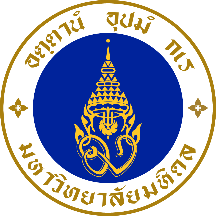 ใบรับรองการเป็นที่ปรึกษา หรือผู้ร่วมวิจัยข้าพเจ้า………………………………………………………………………………………สังกัด สาขาวิชา……………………………………………………………………………ภาควิชา/สำนักงาน…………………………………………………………………………คณะแพทยศาสตร์โรงพยาบาลรามาธิบดีเป็นผู้ร่วมวิจัย/ที่ปรึกษาของ (ชื่อหัวหน้าโครงการ/นักศึกษา) ………………………………ในโครงการวิจัยเรื่อง........................................................................................................................................................................................................................................................................................................................................................................ขอให้การรับรองว่าจะรับผิดชอบประสานงานกับผู้ที่มีชื่อเป็นผู้วิจัยหลักดังกล่าวข้างต้นเพื่อดำเนินการวิจัยในคณะแพทยศาสตร์โรงพยาบาลรามาธิบดี ลงชื่อ.............................................................     (			)วันที่……....เดือน………........พ.ศ………...การดำเนินการวิจัยจะเริ่มได้หลังจากโครงการวิจัยได้ผ่านการพิจารณาจากคณะกรรมการจริยธรรมการวิจัยในคนแล้วเท่านั้น ดังนั้นระยะเวลาในการวิจัยที่ระบุจะต้องเป็นเดือนหลังจากผู้วิจัยส่งโครงการเพี่อรับการพิจารณาจากคณะกรรมการฯกรณีโครงการวิจัย/วิทยานิพนธ์จากภายนอกคณะฯ ขอให้ผู้วิจัยส่ง ใบรับรองการเป็นที่ปรึกษา หรือผู้ร่วมวิจัย ของบุคลากรภายในคณะฯ ตามแบบที่กำหนด ด้วย